Št.: POV20-012Del. št. RP/EAD -Datum: 12. 2. 2020ZADEVA: Povabilo k oddaji ponudbeVse potencialne ponudnike vabimo, da nam posredujejo ponudbo za Izvajanje pregledov in popravil usmerniško razsmerniških naprav v RTP in RP v obdobju 2020 - 2025, v vsebini in pod pogoji, kot izhajajo iz tega povabila in njegovih prilog. Ponudnik mora izpolniti, podpisati in žigosati vse priložene obrazce in dokumente (kjer je naveden podpis ponudnika) ter jih priložiti ponudbeni dokumentaciji. Ponudbi mora priložiti tudi referenčna potrdila, s katerimi mora izkazati najmanj dve referenci, da je v zadnjih treh letih v elektroenergetskem sistemu izvedel storitve, enake razpisnim. Reference morajo biti potrjene s strani naročnika storitve (obrazec  v prilogi).Naročnik bo izmed pravočasno prispelih ponudb praviloma izbral cenovno najugodnejšo ponudbo ob predpostavki, da bo(do) ponudnik(i) izpolnjeval(i) vse zahtevane pogoje, ki so navedeni v predmetnem povabilu. Naročnik si pridržuje pravico do pogajanj (poziv za novo ponudbo bo ponudnikom poslal na kontaktni e-naslov, naveden v ponudbi). Naročnik bo upošteval vse ponudbe, ki bodo prispele oziroma bodo vložene pri naročniku do vključno 25. 2 2020, do 10. ure, v zaprti kuverti z oznako "ne odpiraj – ponudba – usmerniško razsmerniške naprave". Ponudnik lahko do navedenega dne in ure ponudbo pošlje ali prinese osebno (v vložišče) na naslov: Elektro Gorenjska, d. d., Ulica Mirka Vadnova 3/a, 4000 Kranj. Ponudbe, katere bo naročnik prejel po navedenem datumu in uri, ali ki ne bodo oddane v zaprti kuverti z zahtevano oznako "ne odpiraj", bodo vrnjene ponudniku. Odpiranje ponudb ne bo javno.Za dodatna pojasnila smo vam na voljo na naslednjih e-naslovih:janez.rozman@elektro-gorenjska.si,gregor.stern@elektro-gorenjska.si. OPOZORILO:Naročnik na tem mestu obvešča potencialne ponudnike, da bo morebitne spremembe podatkov predmetnega naročila (npr. rok oddaje ponudb, dodatna pojasnila ipd.) objavljal na svoji spletni strani: http://www.elektro-gorenjska.si/aktualno/povprasevanja. Na tej strani bo objavil tudi izbiro ponudnika v predmetnem naročilu, tako da ponudniki, ki bodo oddali ponudbo, o izbiri ne bodo neposredno obveščeni. Naročnik si pridržuje pravico, da v tem postopku brez obrazložitve in brez odškodninske odgovornosti ne izbere nobenega ponudnika oziroma ne sklene pogodbe s ponudnikom, ki izpolnjuje vse pogoje in je ponudil najugodnejšo ceno, oziroma da ta postopek izbire povpraševanja ustavi vse do sklenitve pogodbe. Lepo pozdravljeni,Elektro Gorenjska, d. dPredsednik uprave:                                                                                                                  dr. Ivan Šmon, MBA	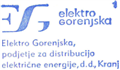 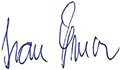 Priloge:ponudba tehnična specifikacija s ponudbenim predračunomreferenčni obrazecPONUDBA Na osnovi povabila k oddaji ponudbe, št. POV20-012, dajemo naslednjoPONUDBOCena v ponudbi vključuje vse stroške ponudnika s predmetnim naročilom, tako da naročnika ne bremenijo nikakršni drugi stroški, povezani s predmetom povpraševanja. DDV se obračuna po veljavni zakonodaji. Cena/enoto je fiksna ves čas izvajanja naročila.Rok plačila je 30 dni od datuma izdaje računa, katerega izvajalec izda po opravljeni storitvi oziroma dobavi blaga. TEHNIČNA SPECIFIKACIJAObseg del zajema izvajanje revizijskih del na usmerniško-razsmerniških napravah v RTP in RP postajah na področju Elektra Gorenjska, d.d., na objektih po seznamu v prilogi 1.1.	Enkrat letno izvajanje preventivnih pregledov usmerniških in razsmerniških naprav:pregled prostora (morebitni vplivi ostale opreme na delovanje sistema, vpliv sistema na delovanje ostale opreme),pregled sistemske nadzorne enote, zgodovine delovanj in alarmnih stanj,kontrola in po potrebi nastavitev in optimizacija parametrov celotnega sistema,kontrola in po potrebi izvedba nastavitev funkcij, zaščit in posodobitev programske opreme,kontrola delovanja javljalnikov alarmnih stanj lokalno in daljinsko v DCV,čiščenje naprav s stisnjenim zrakom,pregled elementov, ventilatorjev in mehanskih spojev,pregled povezav, električnih spojev in kondenzatorjev,termična kontrola posameznih elementov in spojev,izdaja poročil (za vsak sklop posebej).2.	Servisna dela in intervencije zajemajo vsa dela, ki so potrebna za nemoteno obratovanje in delovanje naprav in sicer:odzivni čas serviserja na klic v nujnih primerih max. 3 ure, telefonska pomoč med delovnim časom,zagotavljanje rezervnih delov in popravilo naprav,nujna zamenjava kritične opreme,zamenjava posameznih elementov,nudenje (izposoja) rezervnih sklopov v času do zamenjava z novimi,intervencija pri naročniku – najkasneje naslednji delovni dan,izdelava poročil in ocena stanja naprav z izdelavo predlogov za eventualno zamenjavo.Obračun dodatnih servisnih del ter intervencij se obračuna po veljavnem ceniku izvajalca (cenik, veljaven ob oddaji ponudbe, obvezno priložiti k ponudbi). Porabljeni material se obračuna po priloženi ponudbi.3. ReferencePonudnik mora priložiti izjave in dokazila:Referenčna potrdila, s katerim mora izkazati najmanj dve referenci, da je v zadnjih dveh letih v elektroenergetskem sistemu izvedel storitve, enake razpisnim. Referenčna potrdila morajo biti potrjena s strani naročnika storitve (obrazec  v prilogi).Dokazilo o usposobljenosti ponudnika – Potrdilo o pooblastilu proizvajalca opreme Alpha Technologies in Potrdilo o pooblastilu proizvajalca opreme CE+T.Veljaven ISO certifikat 9001.Veljaven ISO certifikat 14001.Dokazilo o usposobljenosti za delo pod napetostjo.Pogodba bo z izbranim ponudnikom sklenjena za obdobje petih let. Naročnik si pridržuje pravico preveriti resničnost vseh podatkov iz ponudbe. Če teh podatkov ne bo mogel preveriti, jih ne bo upošteval in bo tako ponudbo izločil iz nadaljnega postopka.Ponudnik izjavljam, da:da bom v roku 24 ur imel na razpolago vse rezervne dele za zamejavo iz priloženega popisa opreme,se bo serviser odzval na klic naročnika (nujni primeri) max v roku 3 ur in na intervencijo v manj nujnih primerih najkasneje naslednji delovni dan.Priloga 1: Seznam objektov z UPS napravami na področju Elektra GorenjskaPriloga 1: SEZNAM OBJEKTOV Z UPS NAPRAVAMI NA PODROČJU ELEKTRA GORENJSKA_________________________________(naziv potrjevalca reference)_________________________________(naslov potrjevalca reference)_________________________________(pošta in naziv pošte potrjevalca reference)REFERENČNO POTRDILO Izjavljamo, da je družba__________________________________________________________________________za našo družbo izvajala preglede in popravila usmerniško razsmerniških naprav v RTP in RP:Kontaktna oseba za preverjanje reference je: _____________________________________, tel.: _________________ in e-mail _____________________________________________. Dela je navedena družba opravila strokovno in kvalitetno v skladu s predpisi stroke in v pogodbeno dogovorjenem roku. Potrjevalec reference se strinja, da ima naročnik Elektro Gorenjska, d.d. pravico, da preveri to referenco.Ime, priimek in podpis odgovorne osebe potrjevalca reference:___________________                     			žig ______________________________       (Kraj in datum)                                                                 		(podpis potrjevalca reference)Opomba: - ponudniki lahko predložijo dokazilo o zahtevanih referencah tudi v drugačni obliki, vendar morajo biti na potrdilu navedeni vsi zgoraj zahtevani podatki- ponudnik lahko ta obrazec kopira in izpolnjen predloži v številu zahtevanih izvodov oz. predloži izjave z navedeno vsebinoŠtevilka ponudbe:___________________Ponudnik:                 ____________________________________________________________________________________________________________Naslov:____________________________________________________________________________________________________________ID za DDV:______________________________________Kontaktni e-naslov in telefon:___________________________________, _____________________________________________________, __________________Za predmet naročila:Izvajanje pregledov in popravil usmerniško razmerniških naprav v RTP in RP v obdobju 2020 - 2025   Cena v EUR (brez DDV):__________________ EURVeljavnost ponudbe:____ (najmanj 20) dni od datuma oddaje ponudbe Kraj in datum:Ponudnik:Žig in podpis:Kraj in datum:Ponudnik:Žig in podpis: ObjektNaprava Letnik Cena v € brez DDV1T431 RTPJESENICESINA 110/230 A 3,6 PB, MODUL DCI 110/1,2kVA, By-pass STS6000RPS 132D-TB, št.: 44/02, MODUL SMF2800/11020023x Invertor DCI/G3/110/220/1,2+STS 60003x SMF 28002T390 RTPRADOVLJICAPrinsis PS D400 G110-50/E230-5, 10 kVA AC110V DC;  6,6 kW DC20183T271 RTPKRANJSKA GORASINA 110/230 A 2,4 PBRPS 132 D-TB20042x Invertor  DCI/G3/11/220/1,2+Intalarm 60002x SMR 130/20C4T231 RTPBLEDRUPS 230-110/81 5kVA20186T0983 RPBALOSPrinsis PS D400 G110-50/E230-5, 10 kVA AC110V DC, 6,6 kW DC20187T0951 RPNAKLORUPS 230 V 110/81 5kA20198T0900 RPCERKLJERUPS 202D-MD1,2PBARCON ST 600 24/230/1.25 2 x R524 RECTIFIER MODULE 20 A, 24 V20039T084 RTPBOHINJSINA 110/230 A 6 PB RPS 132 D-TB20052x RDI 3000 + STM 653x SM280010T0679 RTPŽELEZNIKIDCI 110/1,2 BY-PASS STS 6000 IntalarmRUPS 230-110/60-1,2 kVA, SMF 28002002Invertor 110/230/1,2 - 2xSMF2800 -3x11T0678 RTPŠKOFJA LOKAPrinsis PS D400 G110-60/E230-5, 10 kVA AC110V DC, 6,6 kW DC201912T0677 RTPMEDVODESINA 110/230 A 3,6 PB, št.: 05/02, MODUL DCI 110/1,2kVA, By-pass STS6000RPS 132D-TB, MODUL SMF2800/110 - dva usmernika2002Invertor 110/230/1,2 - 3xSMF2800 -3x13T0674 RTPLABOREPrinsis PS D400 G110-50/E230-5, 10 kVA AC110V DC, 6,6 kW DC201814T0541 RTPBRNIKPrinsis PS D400 G110-50/E230-5, 10 kVA AC110V DC, 6,6 kW DC 201915T0006 RTPZLATO POLJE Prinsis PS D400 G110-50/E230-5, 10 kVA AC110V DC, 6,6 kW DC201816T0005 RTPTRŽIČSINA 110/230 A 6 PBRPS 132 D - TB2005Invertor RDI 3000 - 2xSMF2800 -3x17T0002 RPKOKRARPS 136D - TC RU 380 S 110 6019982x SMC 180018T0001 RTPPRIMSKOVOSINA 110/230 A 6 PBRPS 132 D - TP  SITEL2005Invertor RDI 3000 + STM 65 - 2xSM 2800 - 3x19DCV KranjPrinsis PS D400 G220-60/E230-20, -2x201920T1076 RPVISOKORUPS 230 V   110/54   5kVACET TSI BRAVO  110 2X2,5 kVA201221T1322 RPTRATARUPS 230 V 110/54     5kVACET TSI BRAVO  110 2X2,5 kVA2016Št.Pogodba/naročilo št. Naziv objektaLeto izvedbeNaprave1.2.3.